KAJAL 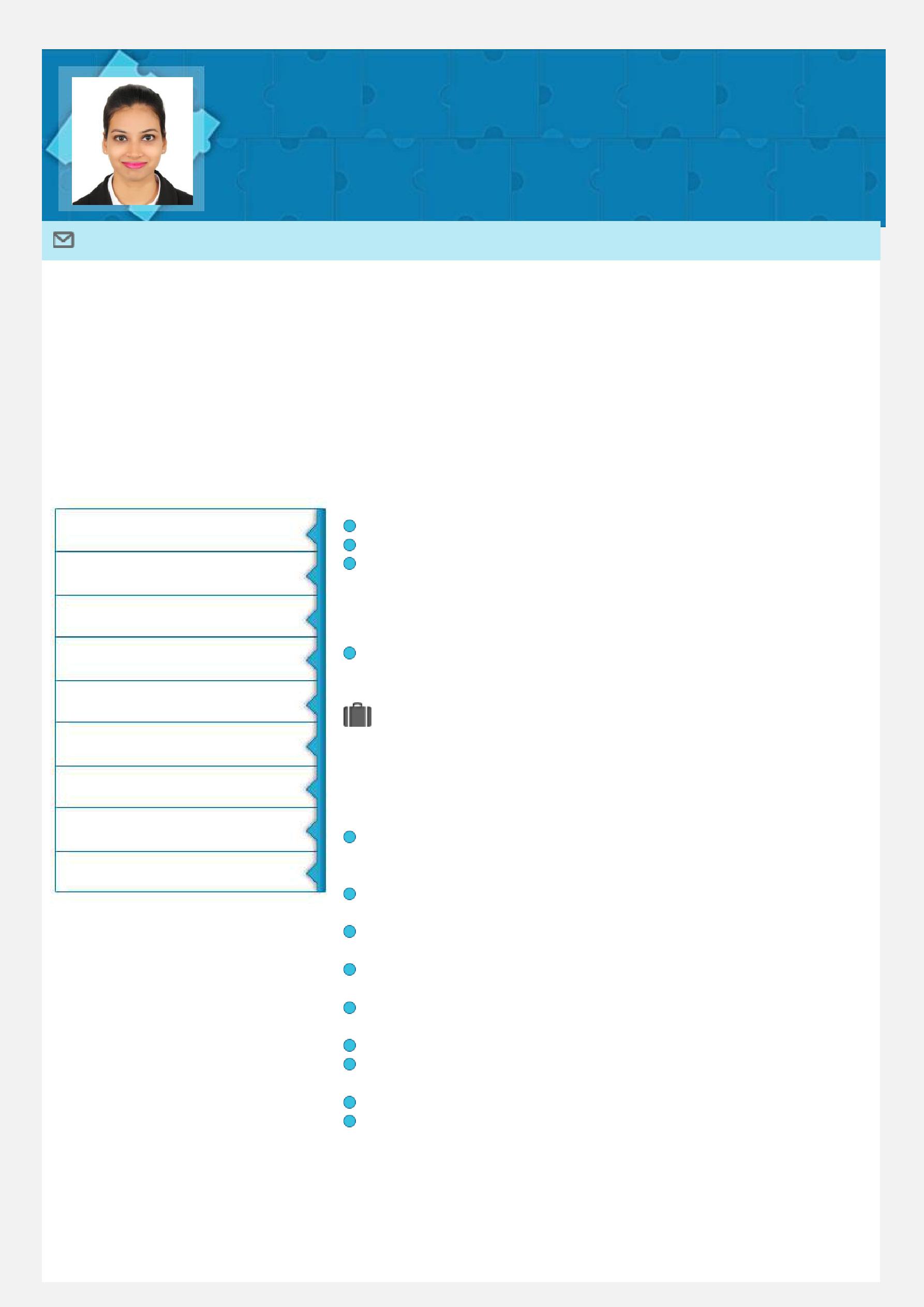 Combining strong Customer Service, Administration, Sales, Problem Solving Skill and hard work acumen to promptly establish efficiency, resolve problems and optimize productivityEmail: kajal.390758@2freemail.com Profile Summary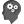 Enterprising professional with nearly 2.7 years of proven success in impacting organization profitability through Customer Service, Administration, Sales Technique and Operational Excellence. Comprehensive exposure in luxury accessories, style & fashion and in understanding the FAB of the customers with proficiency in providing high value-added suitable choices to customer. Incisive acumen in directing framework for customer service, performance management, sales target and assessment for desired competency development in line with industry guidelines. Setting out standards for various operational areas; implementing procedures to facilitate a high-quality customer experience, while adhering to the SLA. Continuously leveraging strengths in innovation and creative problem solving to identify new opportunities and deepen existing relationships and satisfy objectives. Core Competencies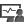 Customer ServiceSales TargetData ManagementComplaint Resolution Academic Details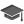 Bachelor of Arts from St. Andrews College, Mumbai University, India in 2015HSC from St. Andrews College, Mumbai University, India in 2012SSC from St. Elias High School, Maharashtra Board, Mumbai in 2010 Technical SkillsSkilled in MS Office, Out Look , CRM, Alaya care, Online Tawkto, WordPress, BCT, SalesforceAdministrationOrganizational ExperienceCustomer DelightProcess ImprovementSupervise in detailTeam Coordination Skill Set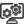 MotivatorCommunicatorCollaboratorPositive AttitudeNegotiationProblem SolvingOut spokenDec 17 – Feb 18 with Emirates Home Nursing ,Dubai (UAE) as Office AdministratorKey Results Areas:Answer/make phone calls and attend online chats to assist clients query related to wide range of services offered and maintain detail record in Salesforce to manage task, sales and follow upMake clients new bookings and assign best available nurse as per clients requirementManage clients bookings for amendments, cancellation as per clients requirementOrganize and schedule appointments of clients with Clinical and Commercial Manager post successive query turned salesDevelop and maintain a filing system of clients contracts, correspondence, organization documents, payment system and patients records Maintain proper documents filing of company Nurses and DriversSchedule nurse and driver roaster on a daily basis ensuring all the arears of clients expectation is met at the fullestWrite and distribute emails, memo and follow up on clients paymentsContact  clients  post  service  for  customer  satisfaction  feedback  reportAug 15 – Dec 16 with Rivoli Group , Dubai (UAE) as Sr. Sales Associate - RetailMotivatorCommunicator Change AgentCollaboratorKey Result Areas:Understanding and providing assistance in satisfying customer needs & queries about products, prices and servicesAdvising customers on product ranges best suited to their needsAchieving the sales target and focus on increasing sales by using advance sales techniques, focusing on up selling/ cross sellingMaintaining customer relationships in order to build long term brand loyaltyHandling new launches, promotion of products and visual merchandisingEnsuring stock replenishment at all timesMaintaining general cleanliness, hygiene standards and visual displaysImplementing CRM at the store level and providing relevant feedbackCoordinating with Customer Care Centre for after sales serviceGenerating Daily Sales Report and maintaining sales report in an excel Following all company procedures in ordering, cash handling and other common practicesPreparing and maintaining stock reportEnsuring best customer service all timeProviding	administration	service	to	Operation	and	Brand	ManagerHighlights:Handled two retail locations as Shop Manager/In-chargeFilled all positions by extensively utilizing innovative sales technique and sales strategyTrained new joined employees under my firm supervision ensuring they learn and get complete knowledge about the product and services.Successfully implemented 2 operational excellence plans, thereby leading to an increase in efficiency (product and sales)Consecutively stood on top rank board for highest number of sale figure Best recognized for selling non-moving items by innovative sales strategyJun 13 – May 14 with Milan Optics, Mumbai (India) as Customer Service Representative/Receptionist - RetailKey Result Areas:Manage Reception area, including meet and greet to walk in visitorsAnswer all telephone calls welcoming and greeting, respond to inquiriesMake entries of incoming calls in call log sheet (Excel sheet) with client detailsHandle escalations of clients and query with strong problem solving skillsRespond to all email queries and maintain the correspondenceMaintain daily sales report with quantity and valueAdministrative tasks/ Reception management outlined in Customer ServiceMaintain good relation with suppliers and customerFollow up with suppliers order and payment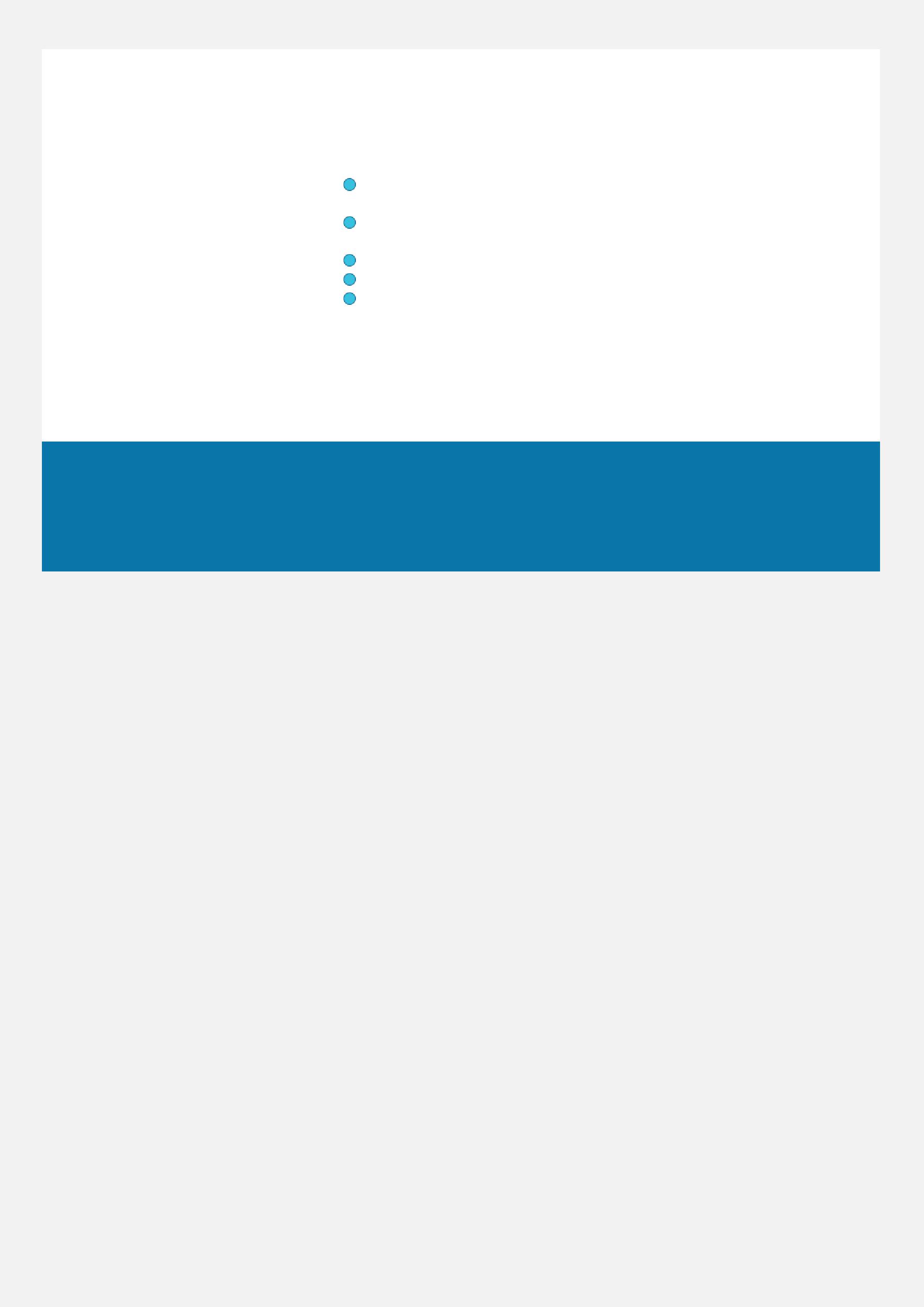  Assignments and Notable Credits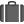 Did group and Individual presentations on Power Point as part of college assignmentVisited NGO Care Centre and worked for 24hours giving everyday atleast 2hours as part of college assignmentActively participated in dance during my academic years Awarded and Appreciated for best Customer Service Consecutively achieved highest sales target Personal Details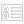 Date of Birth: 13th July 1993Religion: Roman CatholicLanguages Known: English, Hindi, Marathi and KonkaniHobbies: Dance, Listening Music, Socialize